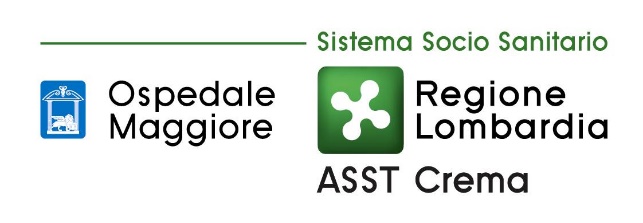        MODULO A (dati personali)PER LA SEGNALAZIONE DI CONDOTTE ILLECITE(c.d. whistleblower)       MODULO A (dati personali)PER LA SEGNALAZIONE DI CONDOTTE ILLECITE(c.d. whistleblower)       MODULO A (dati personali)PER LA SEGNALAZIONE DI CONDOTTE ILLECITE(c.d. whistleblower)MODULO AREV  0025/09/2023MODULO AREV  0025/09/2023Chiunque intenda segnalare situazioni di illecito di cui sia venuto a conoscenza può compilare il presente modulo ed inviarlo al RPCT secondo le modalità descritte di seguito e presenti nel Regolamento aziendale.Con la presentazione del modulo, il segnalante intende mantenere riservata la propria identità ed avvalersi delle tutele previste per il whistleblower dal D.lgs. 10 marzo 2023, n. 24Chiunque intenda segnalare situazioni di illecito di cui sia venuto a conoscenza può compilare il presente modulo ed inviarlo al RPCT secondo le modalità descritte di seguito e presenti nel Regolamento aziendale.Con la presentazione del modulo, il segnalante intende mantenere riservata la propria identità ed avvalersi delle tutele previste per il whistleblower dal D.lgs. 10 marzo 2023, n. 24Chiunque intenda segnalare situazioni di illecito di cui sia venuto a conoscenza può compilare il presente modulo ed inviarlo al RPCT secondo le modalità descritte di seguito e presenti nel Regolamento aziendale.Con la presentazione del modulo, il segnalante intende mantenere riservata la propria identità ed avvalersi delle tutele previste per il whistleblower dal D.lgs. 10 marzo 2023, n. 24Chiunque intenda segnalare situazioni di illecito di cui sia venuto a conoscenza può compilare il presente modulo ed inviarlo al RPCT secondo le modalità descritte di seguito e presenti nel Regolamento aziendale.Con la presentazione del modulo, il segnalante intende mantenere riservata la propria identità ed avvalersi delle tutele previste per il whistleblower dal D.lgs. 10 marzo 2023, n. 24Chiunque intenda segnalare situazioni di illecito di cui sia venuto a conoscenza può compilare il presente modulo ed inviarlo al RPCT secondo le modalità descritte di seguito e presenti nel Regolamento aziendale.Con la presentazione del modulo, il segnalante intende mantenere riservata la propria identità ed avvalersi delle tutele previste per il whistleblower dal D.lgs. 10 marzo 2023, n. 24Chiunque intenda segnalare situazioni di illecito di cui sia venuto a conoscenza può compilare il presente modulo ed inviarlo al RPCT secondo le modalità descritte di seguito e presenti nel Regolamento aziendale.Con la presentazione del modulo, il segnalante intende mantenere riservata la propria identità ed avvalersi delle tutele previste per il whistleblower dal D.lgs. 10 marzo 2023, n. 24Per poter usufruire della garanzia della riservatezza ed in vista della protocollazione riservata della comunicazione, è necessario che la segnalazione venga inserita in due buste chiuse:la prima (busta A) con i dati identificativi del segnalante unitamente alla fotocopia del documento di riconoscimento;la seconda (busta B) con la segnalazione, in modo da separare i dati identificativi del segnalante dalla segnalazione.Entrambe dovranno poi essere inserite in una terza busta chiusa che rechi all’esterno la dicitura:“RISERVATA PERSONALE –Responsabile della prevenzione della corruzione e della trasparenza” Prima di procedere all’invio di una segnalazione, si invita a prendere visione dell’informativa privacy riportata in calce al Modulo B.AL RESPONSABILE DELLA PREVENZIONE DELLA CORRUZIONE E DELLA TRASPARENZA Per poter usufruire della garanzia della riservatezza ed in vista della protocollazione riservata della comunicazione, è necessario che la segnalazione venga inserita in due buste chiuse:la prima (busta A) con i dati identificativi del segnalante unitamente alla fotocopia del documento di riconoscimento;la seconda (busta B) con la segnalazione, in modo da separare i dati identificativi del segnalante dalla segnalazione.Entrambe dovranno poi essere inserite in una terza busta chiusa che rechi all’esterno la dicitura:“RISERVATA PERSONALE –Responsabile della prevenzione della corruzione e della trasparenza” Prima di procedere all’invio di una segnalazione, si invita a prendere visione dell’informativa privacy riportata in calce al Modulo B.AL RESPONSABILE DELLA PREVENZIONE DELLA CORRUZIONE E DELLA TRASPARENZA Per poter usufruire della garanzia della riservatezza ed in vista della protocollazione riservata della comunicazione, è necessario che la segnalazione venga inserita in due buste chiuse:la prima (busta A) con i dati identificativi del segnalante unitamente alla fotocopia del documento di riconoscimento;la seconda (busta B) con la segnalazione, in modo da separare i dati identificativi del segnalante dalla segnalazione.Entrambe dovranno poi essere inserite in una terza busta chiusa che rechi all’esterno la dicitura:“RISERVATA PERSONALE –Responsabile della prevenzione della corruzione e della trasparenza” Prima di procedere all’invio di una segnalazione, si invita a prendere visione dell’informativa privacy riportata in calce al Modulo B.AL RESPONSABILE DELLA PREVENZIONE DELLA CORRUZIONE E DELLA TRASPARENZA Per poter usufruire della garanzia della riservatezza ed in vista della protocollazione riservata della comunicazione, è necessario che la segnalazione venga inserita in due buste chiuse:la prima (busta A) con i dati identificativi del segnalante unitamente alla fotocopia del documento di riconoscimento;la seconda (busta B) con la segnalazione, in modo da separare i dati identificativi del segnalante dalla segnalazione.Entrambe dovranno poi essere inserite in una terza busta chiusa che rechi all’esterno la dicitura:“RISERVATA PERSONALE –Responsabile della prevenzione della corruzione e della trasparenza” Prima di procedere all’invio di una segnalazione, si invita a prendere visione dell’informativa privacy riportata in calce al Modulo B.AL RESPONSABILE DELLA PREVENZIONE DELLA CORRUZIONE E DELLA TRASPARENZA Per poter usufruire della garanzia della riservatezza ed in vista della protocollazione riservata della comunicazione, è necessario che la segnalazione venga inserita in due buste chiuse:la prima (busta A) con i dati identificativi del segnalante unitamente alla fotocopia del documento di riconoscimento;la seconda (busta B) con la segnalazione, in modo da separare i dati identificativi del segnalante dalla segnalazione.Entrambe dovranno poi essere inserite in una terza busta chiusa che rechi all’esterno la dicitura:“RISERVATA PERSONALE –Responsabile della prevenzione della corruzione e della trasparenza” Prima di procedere all’invio di una segnalazione, si invita a prendere visione dell’informativa privacy riportata in calce al Modulo B.AL RESPONSABILE DELLA PREVENZIONE DELLA CORRUZIONE E DELLA TRASPARENZA Per poter usufruire della garanzia della riservatezza ed in vista della protocollazione riservata della comunicazione, è necessario che la segnalazione venga inserita in due buste chiuse:la prima (busta A) con i dati identificativi del segnalante unitamente alla fotocopia del documento di riconoscimento;la seconda (busta B) con la segnalazione, in modo da separare i dati identificativi del segnalante dalla segnalazione.Entrambe dovranno poi essere inserite in una terza busta chiusa che rechi all’esterno la dicitura:“RISERVATA PERSONALE –Responsabile della prevenzione della corruzione e della trasparenza” Prima di procedere all’invio di una segnalazione, si invita a prendere visione dell’informativa privacy riportata in calce al Modulo B.AL RESPONSABILE DELLA PREVENZIONE DELLA CORRUZIONE E DELLA TRASPARENZA NOME E COGNOME DEL SEGNALANTENOME E COGNOME DEL SEGNALANTETEL/CELLTEL/CELLE-MAILE-MAILLUOGO E DATALUOGO E DATAFIRMAFIRMAINSERISCI QUESTA PARTE DEL MODULO IN UNA BUSTA CHIUSA, SEPARATA DALLA PARTERESTANTE, AVENDO CURA DI NON INSERIRE I TUOI DATI PERSONALI IN ALTRE PARTI DELINSERISCI QUESTA PARTE DEL MODULO IN UNA BUSTA CHIUSA, SEPARATA DALLA PARTERESTANTE, AVENDO CURA DI NON INSERIRE I TUOI DATI PERSONALI IN ALTRE PARTI DELINSERISCI QUESTA PARTE DEL MODULO IN UNA BUSTA CHIUSA, SEPARATA DALLA PARTERESTANTE, AVENDO CURA DI NON INSERIRE I TUOI DATI PERSONALI IN ALTRE PARTI DELINSERISCI QUESTA PARTE DEL MODULO IN UNA BUSTA CHIUSA, SEPARATA DALLA PARTERESTANTE, AVENDO CURA DI NON INSERIRE I TUOI DATI PERSONALI IN ALTRE PARTI DELINSERISCI QUESTA PARTE DEL MODULO IN UNA BUSTA CHIUSA, SEPARATA DALLA PARTERESTANTE, AVENDO CURA DI NON INSERIRE I TUOI DATI PERSONALI IN ALTRE PARTI DELDOCUMENTO.DOCUMENTO.DOCUMENTO.